Event Registration Form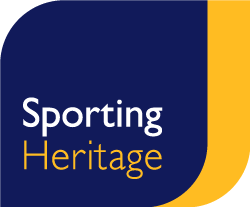 NameEmailTelephone numberI consent to my photograph and/or film being taken for the purposes of promoting sporting heritage activity.I understand by signing this form I agree that Sporting Heritage CIC can use the videos and images captured as part of the event, online and in printed publications. These will become part of the Sporting Heritage CIC digital archive and will be stored securely. I understand that my details will not be shared with third parties.Signed:Date:GDPR StatementWe ensure that any information you give us will be kept confidential, private and anonymous were relevant by removing your name or other identifiable data in the collection, storage and publication of material unless otherwise agreed. The data generated in the course of the project will be kept securely in paper or electronic form. Electronic versions will be stored on a cloud-based system